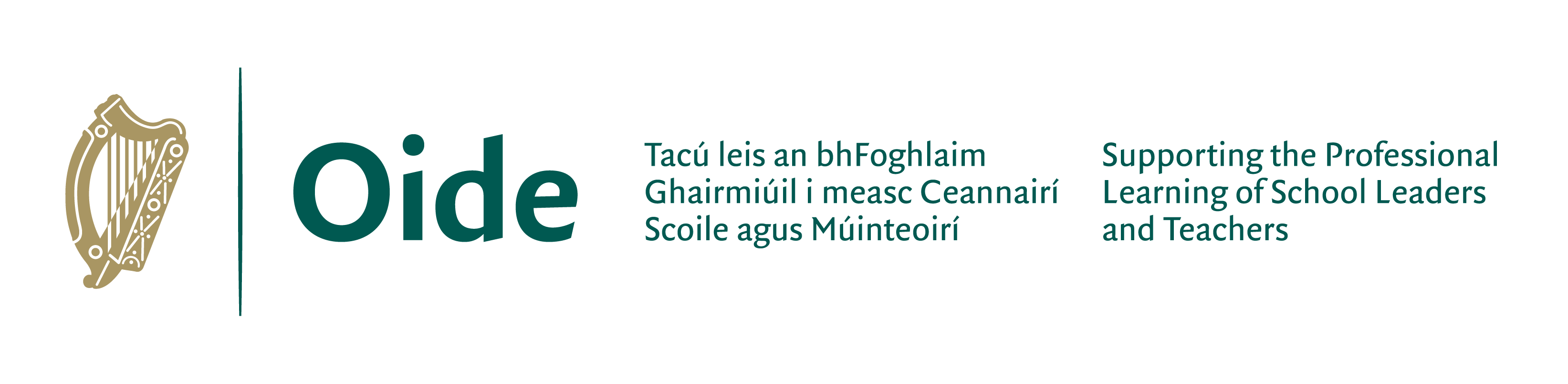 The purpose of this interactive planning template is to support the music teacher if inclusively planning for students at all three levels in Junior Cycle Music within the mainstream music classroom.This support may be used to capture what learning outcomes will inform the intended learning, the design of learning experiences and how evidence of learning may contribute to the demonstration of the learning at Level 3, the achievement of the Priority Learning Units (PLUs) at Level 2 and the successful completion or achievement of progress of the Priority Learning Units (PLUs) at Level 1.The three levels at Junior Cycle Music comprise…Level 3 Junior Cycle Music SpecificationLevel 2 Learning Programmes (L2LPs) - for students within the low mild to moderate range of general learning disabilitiesLevel 1 Learning Programmes (L1LPs) - for students who have learning disabilities in the range of low moderate to severe and profoundYear/Class Group: Name hereTeacher:  Name here                                                 SEN Link:  Name here            Student(s) participating in…Level 3: Number hereLevel 2: Number hereLevel 1: Number hereTerm:  Name/Dates hereDuration: x weeks                      Context/Prior Learning    A description of where the student learning is at, what they already know and any other relevant informationLevel 3 - Learning Outcomes in focusLevel 3 - Learning Outcomes in focusStrand: Procedural KnowledgeStrand: Innovate and IdeateStrand: Culture andContextLevel 2 - Learning OutcomesLevel 2 - Learning OutcomesLevel 2 - Learning OutcomesLevel 2 - Learning OutcomesCommunication & LiteracyNumeracyPersonal careLiving in a communityPreparing for workLevel 1 - Learning OutcomesLevel 1 - Learning OutcomesLevel 1 - Learning OutcomesLevel 1 - Learning OutcomesCommunication, Language & LiteracyNumeracyPersonal Care & WellbeingBeing part of a communityThe ArtsPhysical Education (PE)Intended LearningThe key learning that students will engage with throughout this unit – What the learning will be ABOUTxxLearning IntentionsxLearning IntentionsxLearning ExperiencesThe classroom activities that will support and enable student engagement with the intended learning – The DOING of the learningxxxxEvidence of LearningThe assessment opportunities/tasks that will demonstrate the student has ACHIEVED this learningxxxLocation of Evidence of LearningSuccess CriteriaThe statements, co-created by the teacher and students, that will describe what success looks likexxxxReflections – Feedback What Worked Well? / Even Better If / Next StepsxReflections – Feedback What Worked Well? / Even Better If / Next StepsxResources/SupportsxResources/SupportsxResources/Supportsx